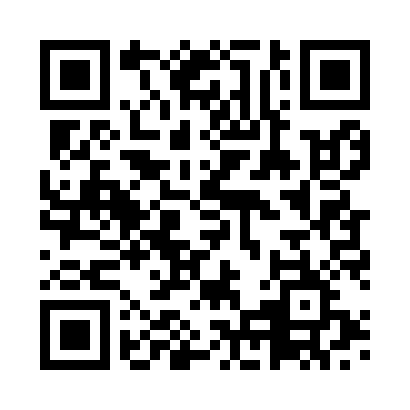 Prayer times for Chhapra, Bihar, IndiaWed 1 May 2024 - Fri 31 May 2024High Latitude Method: One Seventh RulePrayer Calculation Method: University of Islamic SciencesAsar Calculation Method: HanafiPrayer times provided by https://www.salahtimes.comDateDayFajrSunriseDhuhrAsrMaghribIsha1Wed3:525:1411:484:276:227:452Thu3:515:1311:484:276:237:463Fri3:505:1311:484:276:237:464Sat3:495:1211:484:276:247:475Sun3:485:1111:484:286:257:486Mon3:475:1111:484:286:257:497Tue3:465:1011:484:286:267:498Wed3:455:0911:484:286:267:509Thu3:455:0911:484:286:277:5110Fri3:445:0811:484:286:277:5211Sat3:435:0811:474:286:287:5212Sun3:425:0711:474:296:287:5313Mon3:415:0611:474:296:297:5414Tue3:415:0611:474:296:297:5515Wed3:405:0511:474:296:307:5516Thu3:395:0511:474:296:307:5617Fri3:385:0411:484:306:317:5718Sat3:385:0411:484:306:317:5819Sun3:375:0311:484:306:327:5820Mon3:375:0311:484:306:337:5921Tue3:365:0311:484:306:338:0022Wed3:355:0211:484:316:348:0123Thu3:355:0211:484:316:348:0124Fri3:345:0211:484:316:358:0225Sat3:345:0111:484:316:358:0326Sun3:335:0111:484:316:368:0327Mon3:335:0111:484:326:368:0428Tue3:325:0011:484:326:378:0529Wed3:325:0011:494:326:378:0530Thu3:325:0011:494:326:388:0631Fri3:315:0011:494:336:388:07